                                            Приложение №8                                      к положению                                                                           о городской воспитательной акции                                                                       «Семья и город. Растем вместе!»Положениео проведении медиаэстафеты «Дежурный по городу»Общие положенияС целью формирования активной гражданской позиции обучающихся, проявления чувства ответственности у подрастающего поколения города Липецка, трансляции лучшего опыта семейного воспитания, социальной и творческой активности участников образовательных отношений департамент образования администрации города Липецка, ЦРТДиЮ «Советский», ДТ «Октябрьский» в рамках информационно-медийного проекта «Читайте! Слушайте! Смотрите!» (информационно-медийное направление деятельности РДШ) городской воспитательной акции «Семья и город. Растем вместе!» проводят медиаэстафету «Дежурный по городу» (далее - Медиаэстафета).Задачи Основные задачи Медиаэстафеты:- создать благоприятные условия для проявления социальной активности участников образовательных отношений;- привлечь внимание общественности к социально-значимым проблемам города, микрорайона, школы;- использовать потенциал структур межведомственного взаимодействия для решения социально-значимых проблем общества;- формировать систему духовно-нравственных ценностей у подрастающего поколения.УчастникиВ Медиаэстафете принимают участие семейные команды (дежурные бригады), представляющие образовательные организации; а также молодежные общественные объединения города Липецка. Количество команд, представляющих ту или иную образовательную организацию, ограничено (не более 3-х команд от образовательного учреждения).Руководитель команды (дежурной бригады) несет ответственность: -   за формирование команды;-  за подготовку документации (приложение 1 к положению) на участие в Медиаэстафете в соответствии с требованиями данного Положения;-   за выполнение требований оргкомитета Медиаэстафеты;- за содержание материалов, которые будут представлены в итоговом видеоролике.Сроки проведения МедиаэстафетыМедиаэстафета проводится с сентября 2018 года по май 2019 года в четыре этапа:I этап (заочный) – формирование команды (дежурной бригады) и подача заявки на участие в Медиаэстафете. Заявки принимаются до 30 сентября 2018 года по e-mail: crdtsov@mail.ru (для ОУ Советского и Правобережного округов), dt-okt@yandex.ru (для ОУ Октябрьского и Левобережного округов) и оформляются в соответствии с требованиями (приложение 1 к положению).II этап (подготовительный), октябрь 2018 года – жеребьевка (определение последовательности дежурства);III этап (основной), октябрь 2018 года – апрель 2019 года – старт Медиаэстафеты, реализация социально-значимых инициатив (проектов) участниками конкурса, освещение событий «дежурства» с последующей передачей эстафеты другим командам-участникам (дежурной бригаде);IV этап (заключительный), апрель 2019 года  – работа жюри по номинациям.Содержание и порядок проведения МедиаэстафетыКураторами Медиаэстафеты выступают ДТ «Октябрьский» (для образовательных учреждений Октябрьского и Левобережного округов г. Липецка), и ЦРТДиЮ «Советский» (для образовательных учреждений Советского и Правобережного округов г. Липецка).           Номинации Медиаэстафеты:- «Семейные традиции» – спортивные или творческие достижения жителей города (семьи); пропаганда здорового образа жизни или семейных ценностей; освещение негативного отношения к вредным привычкам, асоциальному поведению;- «Семья и город» – освещение мероприятий, связанных с семейными праздниками (День матери, Рождество Христово, День семьи и пр.) - освещение успехов или проблем города и др.;- «Семейные экскурсии» -  экскурс в историю родного края, разработка собственного маршрута по любимым местам города и др.;- «Взрослые и дети» - освещение различных событий города (благоустройство придомовых территорий, защита бездомных животных, создание приютов, борьба с незаконными свалками, добровольческие или гражданские инициативы и др);- «Семья: семь главных правил» - лайфхаки (полезные советы), интервью на тему семейных ценностей и традиций, семейной педагогики).          В номинациях «Семейные традиции», «Семейные экскурсии», «Семья и город» участвуют только семейные команды (не менее 2-х взрослых и 1-го ребенка).           В номинации «Взрослые и дети» состав команды – до 10 человек (в составе команды могут быть одновозрастные и разновозрастные учащиеся), но обязательным условием является участие родителей (не менее 1-го взрослого), также в состав команды могут быть включены педагоги.          В номинации «Семья: семь главных правил» могут принимать участие как семейные команды (бригады), так и смешанные (дети, родители, педагоги).Понедельная сетка «Дежурный по городу» предлагает заинтересованным лицам и командам выбрать одну неделю в году, когда родной город станет для них объектом исследования, а события этой недели войдут в график их работы. Именно в эту неделю бригада должна быть готова к выезду в интересные места. (Своего рода МЧС, только фото, видео, новости).После жеребьевки для участия в конкурсе команда ОУ (дежурная бригада) планирует деятельность своего «дежурства»: исследует объекты, проблемные участки района, города, формирует рабочую группу, участвует пресс-конференциях, берет  интервью, совершает рейды по своему городу/району/школе, ведет ленту событий, реализует социально-значимые инициативы и др.Если же «вызовов» не будет, то команда сама находит в своем городе события и освещает их со всей пристальностью и пристрастием. Информация о «дежурстве» представляется в ленте событий на сайте ОУ и обобщается в видеоролике, снятом (созданном) любыми доступными средствами, соответствующем тематике и номинациям Медиаэстафеты, который размещается на официальном сайте учреждения, в разделе Акция «Семья и город. Растем вместе!». Ссылка направляется  на e-mail: crdtsov@mail.ru (для образовательных учреждений Советского и Правобережного округов), dt-okt@yandex.ru (для образовательных учреждений Октябрьского и Левобережного округов).Формат видеосюжета может быть различным: репортаж (новости, фото и видеорепортажи); фокус-рейды и исследования – аналитическая рубрика, включающая расследования, эксперименты, интервью, опросы целевой аудитории, результат которой – проблемный сюжет; «проект-реклама» – видеоролик по заданному сюжету (сюжет может состоять из различных видеороликов, которые объединяются в один), результат  которого – социальная реклама; «видеомотиваторы» – короткие ролики, мотивирующие к какому-либо  социально-значимому действию.Структура видеосюжета предполагает видеообращение «Мы принимаем эстафету» - освещение событий; в завершении видеообращение - «Мы передаем эстафету» (приложение 2 к положению). Продолжительность ролика не должна превышать 240 секунд (4 минуты). Сроки размещения видеоотчета - до 10 дней после окончания дежурства.Авторы выкладывают свои работы на любой доступный видеохостинг (Youtube, Rutube и др.) и направляют ссылку на видеоролик на электронный адрес e-mail: crdtsov@mail.ru, dt-okt@yandex.ru с указанием темы письма «Медиаэстафета» и указанием названия команды и ОУ.Если участники Медиаэстафеты не обладают техническими возможностями для отправки материалов, то они передают свои видеоролики на любом доступном носителе по адресу: г. Липецк, ул. Космонавтов, д. 108, каб. 5 (Центр развития творчества детей и юношества «Советский», контактный телефон 33-54-89), ДТ «Октябрьский» г. Липецка, ул. Депутатская, 55-б, контактный телефон 48-45-26).  Требования к видеоработам:- качество: не ниже HD (1280x720), рекомендуется FullHD (1920x1080), допускается выше; - форматы: MP4, MPG, AVI, MKV, WMV; - максимальная продолжительность видеоролика – не более 4-х минут;- использование при монтаже и съёмке видеоролика специальных программ и инструментов – на усмотрение участника;- участники сами определяют жанр/формат видеоролика;- допускается использование фотографий;- содержание видеороликов не должно противоречить законодательству РФ.              Для участия в Медиаэстафете не принимаются ролики рекламного характера, оскорбляющие и унижающие достоинства и чувства других людей, не соответствующие тематике Акции. Ответственность за соблюдение авторских прав видеоролика, участвующего в Медиаэстафете, несет участник (коллектив участников), авторы данной работы. Присылая свою работу для участия в Медиаэстафете, авторы автоматически дают разрешение на использование присланного материала в некоммерческих целях (размещение в Интернете, использование на различных мероприятиях).Критерии оценки МедиаэстафетыОсновными критериями оценки являются:актуальность поставленной проблемы (глубина раскрытия темы); масштабность (количество проектов / инициатив и участников, охват аудитории); наличие авторской (собственной) позиции; соответствие работы заявленной номинации; оригинальность подачи материала и идеи видеоролика;практическая ценность/ значимость проектов; качество медиапродукта;новаторские решения.6. Жюри         В состав жюри Конкурса входят представители департамента образования администрации города Липецка, учреждений дополнительного образования, городских профессиональных сообществ педагогов, представители учреждений культуры, Ассамблеи родительской общественности (по согласованию).Подведение итогов          По итогам Медиаэстафеты выявляются лучшие образовательные учреждения («Дежурные бригады»), наиболее интересно осветившие свою деятельность в ходе «дежурства» по тематическим номинациям. Победители (1 место) и призеры (2 и 3 места) Медиаэстафеты награждаются дипломами департамента образования, педагоги, подготовившие победителей и призеров – благодарственными письмами.           Все команды-участники Медиаэстафеты награждаются дипломами департамента образования администрации города Липецка.          Оргкомитет оставляет за собой право изменять количество призовых мест в пределах нормативов финансовых затрат.Приложение 1 к положениюЗаявка на участие в МедиаэстафетеРуководитель команды ________________________________                    ______________Директор ОО_________________________________________                    ______________                                                                                                                                 /подпись/Приложение 2 к положению Примерная структура видеоролика Медиаэстафеты «Дежурный по городу»ПрологПринцип начала видео является обязательным и одинаковым для каждой команды-участницы эстафеты. Кадр 1. Прием эстафетной палочки, на видео показаны только руки. (Может быть использован другой приём, атрибут).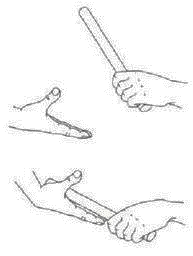 Кадр 2. По центру остается человек с эстафетной палочкой (другим атрибутом) в руках, вокруг него остальные участники акции. Участники произносят фразу: «Мы, учащиеся школы № __, принимаем эстафету «Дежурный по городу».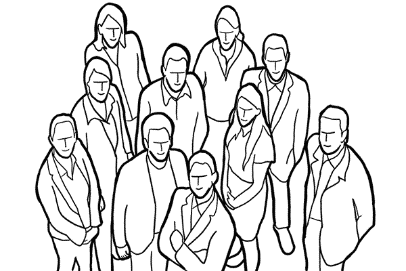 Кадр 3. Участники складывают руки и, раскачивая их вверх-вниз, выкрикивают: «Семья и город. Растем вместе!». 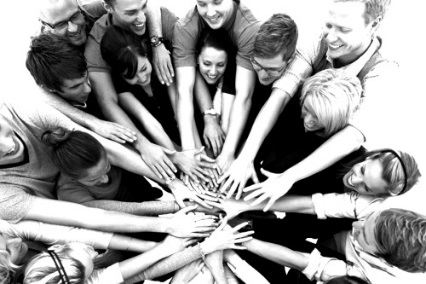 Основная частьЭта часть является информативной. В свободной форме, наиболее полно и интересно, исходя из условий положения, отображается суть проведенной акции. ЭпилогКадр 1. Озвучить фразу: «В дежурство по городу – включается школа ...» или «Мы передаем эстафету …».  Вытянуть перед собой эстафетную палочку (другой атрибут) и произнести: «Семья и город. Растем вместе!».Название ОО:Адрес ОО:№п/пФ.И. участников команды (полностью)Ф.И. участников команды (полностью)Ф.И. участников команды (полностью)1.2.3.4.5.6.7.8.9.10.Руководитель команды: (Ф.И.О. полностью)Руководитель команды: (Ф.И.О. полностью)Руководитель команды: (Ф.И.О. полностью)Руководитель команды: (Ф.И.О. полностью)Контактные телефоныКонтактные телефоныраб:моб: